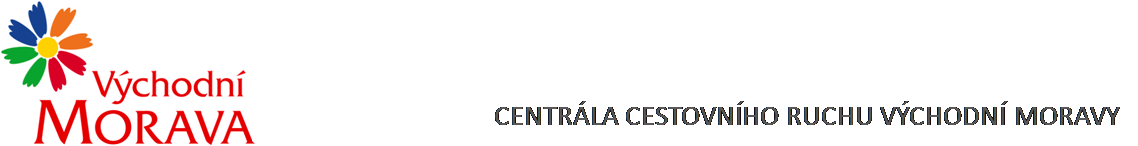 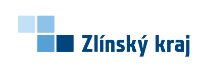 NAŠE ZNAČKA:	CCR100_2021-05VYŘIZUJE:	Mgr. Lenka KučerováTEL.:		XXXXXXXXXXXXXXXXXE-MAIL:		XXXXXXXXXXXXXXXXXZLÍN DNE:	15. 11. 2021Objednávka č. CCR100_2021-05Objednáváme u Vás podle platných zákonných směrnic o odběru, dodávce zboží a službách následující:Správa a nastavení profilu na sociálních sítích FB a IG včetně potřebných podkladů.Grafické šablonyStyl příspěvkůObsahová formaHarmonogram příspěvkůZaškolení správcůDohodnutá cena celkem:	99.800,- Kč bez DPH (120.758,- Kč včetně DPH)Termín dodání:	 		31.12. 2021Fakturační údaje:	Centrála cestovního ruchu Východní Moravy, o.p.s.			J. A. Bati 5520, 761 90 Zlín			IČ: 27744485Splatnost faktury: 30 dnůBankovní spojení: Česká spořitelna, a.s.Číslo účtu: XXXXXXXXXXXXXXXXXX			Nejsme plátci DPH.S pozdravem……………………………………………….Mgr. Zuzana Vojtováředitelka